RESUME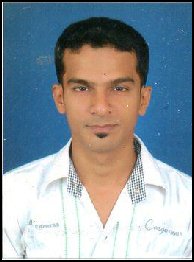 Mr. MOHASIN CAREER OBJECTIVESeeking a position of room attendant in order to utilize my qualifications, experienceand physical fitness. To deliver friendly and effective customer service, that creates a warmand welcoming atmosphere for all our guests.JOB DESCRIPTION:Daily operations of the housekeeping department to maintain the high standards of cleanliness and Guests service.Ensure agreed standards of cleanliness and hygiene are maintained in all floor in accordance with correct procedure and administration.Ensure that all equipment, furniture and furnishings are maintained, checked and kept in good working order in accordance with correct procedures and report all relevant faults.EXPERIENCE:Room Attendant:EL-Rasi Hotel Duqm (Oman) from 02nd Dec 2012 to 02nd Dec 2014.Sunrise Hotel at Panjim (Goa) from 10th July 2007 to 20th July 2009.Waiter:Highland Catering Company Abu Dhabi (UAE) from 1st Feb 2017 to 4th April 2019.Shalimar Restaurant at Panajim (Goa) from 8th Nov 2009 to 15th Nov 2012.Email: mohasin-396909@gulfjobseeker.com I am available for an interview online through this Zoom Link https://zoom.us/j/4532401292?pwd=SUlYVEdSeEpGaWN6ZndUaGEzK0FjUT09DECLARATION :I hereby declare that the above mentioned information is true to the best of my knowledge.PLACE : SawantwadiDATE:	(Mr. Mohasin)PERSONAL DETAILS:PERSONAL DETAILS:PERSONAL DETAILS:PERSONAL DETAILS:PERSONAL DETAILS:Date of BirthDate of BirthDate of BirthDate of Birth:13th Oct 198513th Oct 1985ReligionReligion:MuslimMuslimNationalityNationality:IndianIndianGenderGender:MaleMaleMarital statusMarital statusMarital statusMarital statusMarital status:MarriedMarriedLanguage KnownLanguage KnownLanguage KnownLanguage KnownLanguage Known:Marathi, Hindi, EnglishMarathi, Hindi, EnglishMarathi, Hindi, EnglishMarathi, Hindi, EnglishHobbiesHobbies:Playing & Listening MusicPlaying & Listening MusicPlaying & Listening MusicPlaying & Listening MusicEDUCATIONAL QUALIFICATION :EDUCATIONAL QUALIFICATION :EDUCATIONAL QUALIFICATION :EDUCATIONAL QUALIFICATION :EDUCATIONAL QUALIFICATION :EDUCATIONAL QUALIFICATION :SrExamBoardYearPercentage1.S.S.C.KolhapurMarch - 200155%PASSPORT DETAILS :PASSPORT DETAILS :PASSPORT DETAILS :Date of Expiry:22/01/2028Place of Issue:Abu Dhabi